Publicado en España el 19/07/2016 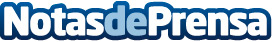 Una pizza para una Reina                 Rojo, blanco y verde, tres colores, una nación. ¿Sabías que la pizza Margarita esconde una historia de patriotismo, reinos y reinas? Cuentan los biógrafos de Margarita de Saboya que, en junio de 1889, se creó una pizza para honrar a la reina de Italia. Un delicado plato que combinaba tomate, mozzarella y albahaca, representando los colores de la bandera. Un hallazgo culinario que conservamos bajo el nombre de 'Margarita' y que no podía faltar en la carta de Francesco’s con el toque de #lamejorpizzadelmundoDatos de contacto:Globe ComunicaciónNota de prensa publicada en: https://www.notasdeprensa.es/una-pizza-para-una-reina_1 Categorias: Internacional Nacional Gastronomía Sociedad Madrid Ocio para niños http://www.notasdeprensa.es